בס"ד‏‏כ"א תמוז תשפ"א‏01.07.2021פרוטוקול ישיבת הנהלה מספר 7מתאריך 30.6.2021נוכחים (חברי הנהלה):אבישי מזרחי, הרצל מנחם, דוד אמיניאן, אליהו בן נעים, אינה אפרתי, נחמיה אסף, אודי רמבח, יונתן לוי והנרי רוטנמר.משתתפים:יעל כהן, מנכ"לית המינהל.אורלי סבג, מנהלת כספים ומשאבי אנוש.על סדר היום:גיבוש עמדת ההנהלה בנוגע ליעוד מגרש 502מעורבות המינהל בהקצאות שטחים בשכונה.שעות הפרדה בין גברים לנשים בקאנטרי.עדכוני ועדת כח אדם.מהלך הדיון:בעקבות העדר נוכחות של חברי עמותה, שאינם חברי הנהלה, באספת החברים, שהתכנסה לצורך אישור הדוחות הכספיים, הועלתה הבקשה להסיר את חברי העמותה הללו מחברותם בעמותה.הוחלט: עובדי המינהל יפעלו להחתים את חברי העמותה, שאינם חברי הנהלה מכהנת, על טופס פרישה מהעמותה ולאחר מכן להסירם מן הרישומים ברשם העמותות.גיבוש עמדת ההנהלה בנוגע ליעוד מגרש 502(לחלק זה של הדיון הצטרף בעז הלה, המתכנן הפיזי)מגרש 502 הוא שטח חום הנמצא במרכז השכונה. על רחוב משה דיין מול הכניסה לרחוב השישה עשר. אגף מבני ציבור בעיריה בנה מתווה עקרוני לשימוש בשטח הזה וביקש אישור של המינהל להתקדם איתו.הועדה הפיזית דנה במתווה המוצע והוסיפה לו מספר הסתייגויות והערות. בעז הציג את המתווה בפני חברי ההנהלה (המצגת מצורפת) כולל ההערות, ההסתייגויות והתוספות של הועדה הפיזית.הוחלט: הנהלת המינהל מאשרת את המתווה כפי שגובש על ידי הועדה הפיזית.6 חברים הצביעו בעד. בנוסףדוד אמיניאן הצביע בעד בתנאי שמתחם העסקים המשותף השייך למינהל לא יפעל בשבת.חבר אחד נמנע.חבר אחד התנגד.מעורבות המינהל בהקצאות שטחים בשכונה.התקיים דיון בשאלה מה מידת ההשפעה, אם בכלל, של חברי ההנהלה על הקצאת שטחים בשכונה לעמותות שונות.הוחלט: בכל פעם שהמינהל מוסר לועדת ההקצאות בעיריה את עמדתו. עמדה זו תגובש במשותף על ידי ההנהלה.שעות הפרדה בין גברים לנשים בקאנטרי.לאור בקשות של תושבים להוסיף שעות שחיה נפרדות בבריכה ו/או להוזיל את המנוי לשוחים בנפרד. הנושא הועלה לדיון.הוחלט: עד ט"ו באב תתכנס ועדת קאנטרי לגבש הצעה ברת ביצוע שתיתן מענה לבקשה של התושבים. הצעה זו תובא בפני ההנהלה לצורך קבלת החלטה.עדכוני ועדת כח אדם.לאור התמשכות הישיבה הוחלט שעדכוני כח האדם יובאו בפני ההנהלה בישיבתה הבאה.רשמה: יעל כהן.אישור פרוטוקול___________________				____________________
חבר/ת הנהלה						אבישי מזרחי							יו"ר הנהלת המינהל הקהילתי								פסגת זאבהעתק: 	חברי הנהלהאתר המינהל הקהילתי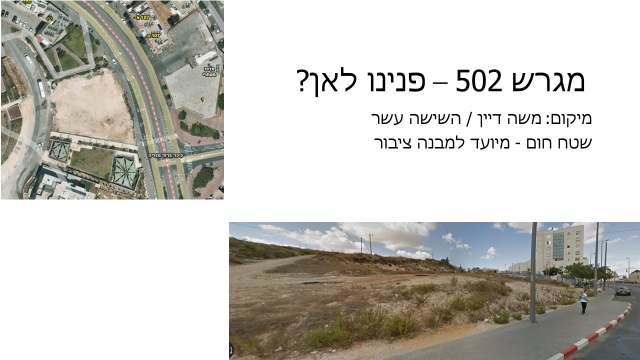 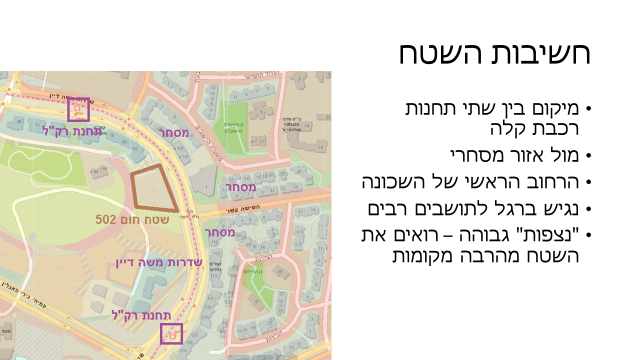 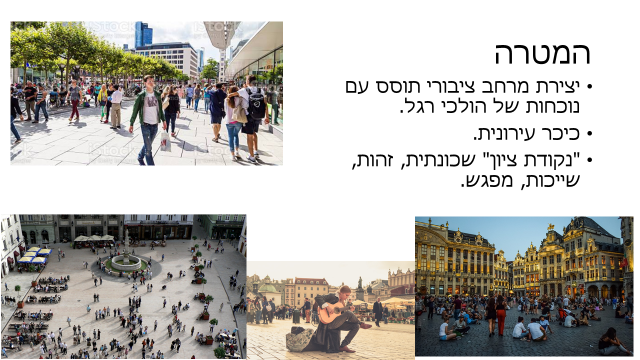 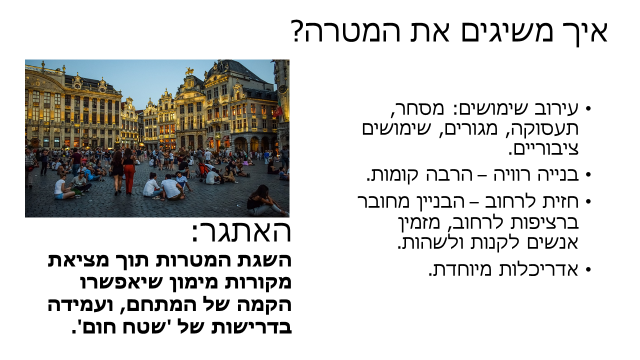 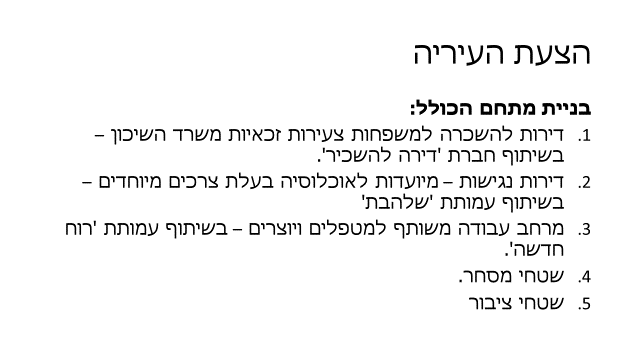 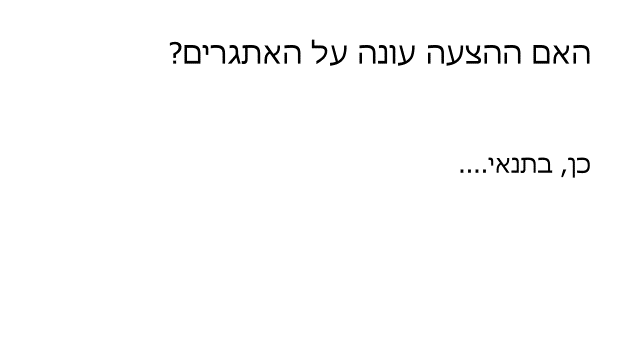 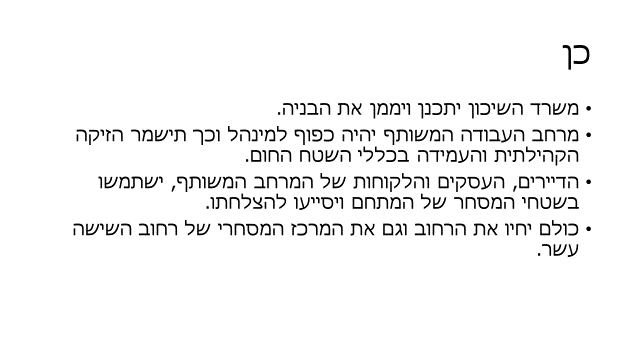 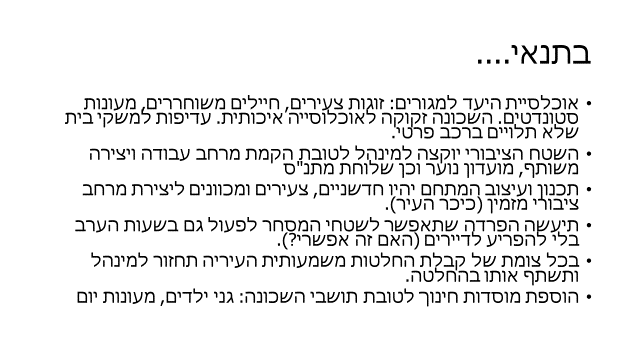 